I can …. 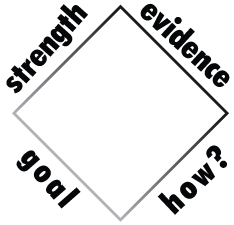 I show this …. I can get better….                     I will do this….Name:Date:Competency:Competency: